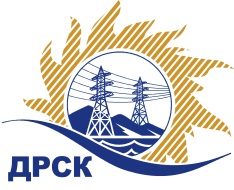 Акционерное Общество«Дальневосточная распределительная сетевая  компания»Протокол процедуры вскрытия поступивших конвертов с заявками участников на переторжкуСПОСОБ И ПРЕДМЕТ ЗАКУПКИ: Открытый электронный запрос предложений на право заключения Договора на поставку «Инструмент». Закупка 2531 раздел 4.2. ГКПЗ 2017ПРИСУТСТВОВАЛИ: члены постоянно действующей Закупочной комиссии 1-го уровня. Информация о результатах вскрытия конвертов:В адрес Организатора закупки поступило 2 (две) заявки на участие в  процедуре переторжки.Вскрытие конвертов было осуществлено в электронном сейфе Организатора закупки на сайте Единой электронной торговой площадки, по адресу в сети «Интернет»: https://rushydro.roseltorg.ru автоматически.Дата и время начала процедуры вскрытия конвертов с предложениями на участие в переторжке: 15:00 часов (благовещенского времени) 02.11.2017 г.Место проведения процедуры вскрытия конвертов с заявками на участие в переторжке: Единая электронная торговая площадка.В конвертах обнаружены заявки следующих участников:Секретарь Закупочной комиссии 1  уровня  		                                                               М.Г. ЕлисееваЧуясова Е.Г.(416-2) 397-268chuyasova-eg@drsk.ru.667/ МЭ -Пг. Благовещенск02  ноября  2017 г.№п/пНаименование Участника закупки и место нахожденияЦена заявки до переторжки, руб. Цена заявки после переторжки, руб.1ООО «ЭХО» 
(117403, г. Москва, ул. Булатниковская, д. 20, стр. 3 пом.6)2 070 795.00 руб. без учета НДС(2 443 538.10 руб. с учетом НДС). 1 974 218.00 руб. без учета НДС(2 329 577.24 руб. с учетом НДС). 2ООО "ТЕХСЕРВИС-ИРКУТСК" 
(664009, г. Иркутск, ул. Ракитная 4, кор.1) 2 150 760.75 руб. без учета НДС(2 537 897.69 руб. с учетом НДС).  1 997 231.36 руб. без учета НДС(2 356 733.00 руб. с учетом НДС). 